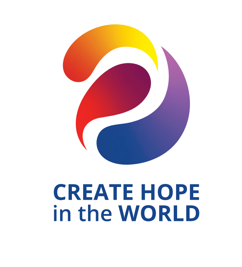 MINUTES Agenda –  October 21, 2023District 5130 Budget and Finance Committee Meeting AgendaZoom MeetingMeeting began: 9:07 AMFOLLOW UP:Meeting Adjourned:10:01M:  Kristine RedkoS:  Jim O’GradyPassed:100%Chairperson:Dustin LittlefieldPresent:Absent:Jennifer Strong; Klark SwanGuests:Jack StrangeRecorder:District Secretary Mary Crumley Agenda Item & Presenter:TopicConclusion/ActionFollow-upResponsible Person and DateWelcomeCall meeting to order/Welcome and introduction of guestsJack StrangeAction Item 1.Revised Budget for 2023-24Tom BoylanCarol MartinReview and approve updated Budget which President group approved on Sept 19, 2023.Budget (Boylan) 2023-24 - #2Ken Moulton Leadership Academy is on pause this year.  Looking for someone to take this on.Dist Conference 2024 may move to Sally Tomatoes.  This should save appx 3KM. Kristine RedkoS. Michael MurrayPass: 100% Action Item 2Financial ReportsCarol MartinReview and approve financial reports:Draft 9/30/23 financials Accounts Receivable - 2 clubs owed duesEvent deposits Accounts PayableP&L in Total & by ClassP&L Budget to ActualYouth Exchange draft 9/30/23 financials with budgetsM. Michael MurrayS. Tom BoylanPass:  100%*Invite a member of District YE  committee (Mark or representative) to attend the January 2025 meeting and provide more detailed info on RYE financialsDiscussion Item 1 Carol MartinUpdate on situation with Dept of Justice – Registry of Charitable TrustsProgress is being made.  Senator Mike McGuire is involved.Discussion Item 2Carol MartinReport from Financial Oversight Committee – 08-19-23 (chaired by Kathy Flamson)Discussed the processes used by the Financial Oversite Committee (formally Audit Committee)ItemOwner/Due DateRequest a member of the District YE (Mark or representative) to attend the January 2025 meeting and provide more detailed info on RYE financialsCarol Martin or Tom Boylan to contact Mark McGowan